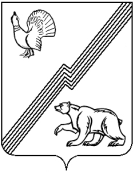 АДМИНИСТРАЦИЯ ГОРОДА ЮГОРСКАХанты-Мансийского автономного округа – Югры ПОСТАНОВЛЕНИЕот  08 февраля 2018 года  										№ 356О внесении изменения в постановление администрации города Югорска от 17.01.2018 № 139 «Об утверждении Порядка принятия решений о признании безнадежной к взысканию задолженности по платежам в бюджет города Югорска главного администратора доходов бюджета администрации города Югорска»Внести в постановление администрации города Югорска от 17.01.2018 № 139         «Об утверждении Порядка принятия решений о признании безнадежной к взысканию задолженности по платежам в бюджет города Югорска главного администратора доходов бюджета администрации города Югорска» изменение, исключив по тексту раздела 3 приложения 1 к постановлению слова «согласно приложению 2 к Порядку принятия решения».Опубликовать постановление в официальном печатном издании города Югорска и разместить на официальном сайте органов местного самоуправления города Югорска.Настоящее постановление вступает в силу после его официального опубликования.Контроль за выполнением настоящего постановления оставляю за собой.Глава города Югорска                                                                                                    Р.З. Салахов